康神世纪山东授权总代微微免费培训，直招代理在互联网迅猛发展的今天，互联网经济已经成为当今社会不可或缺的一部分，“万众创新、大众创业”已经成为国家经济的发展主题。如今政府支持百姓创业，而分享经济也成为一重大趋势!那么，如今什么才符合这个趋势呢?全球创客商城真真正正的打造分享型经济、数字化经济，抱团发展!相信传统的一些微商或直销，有不少人都有了解，要花很高的“门槛费”，购买的是医/药之类，而这些产品并不能保值，有担心产品的安全性，因为是要吃下去的，甚至送人都没人要。而今天我们要谈到的是投资康神世纪2016年男士新款保健产品口服外用系列的产品实现收益倍增，引领全球健康新时尚。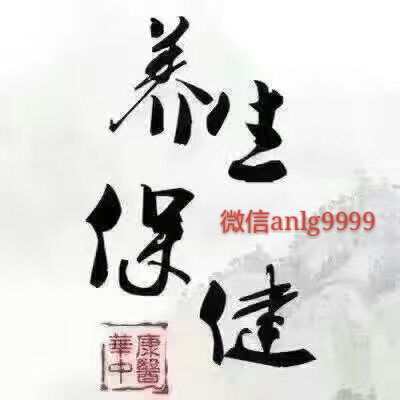 2016年8月广州康神正式进军微商市场，口服外用全系列产品组合上市，敬请期待！微商创业为什么要选康神世纪男士久久系列男士保健产品康神的优势：１、专业团队背景：广州康神八年只专注男性生殖养护产品研发、销售！２、强大线下渠道：全国各省市累计发展两百多家加盟合作会所！３、知名专家坐诊：中医世家传人、香港中医药研究院资深院士嫡传弟子、钓鱼台首长保健中心专家组成员、全国名老中医学术经验继承人！４、产品安全有效：线下会所几十万消费群体亲身验证！５、尖端研发团队：与中医药大学、现代男科医院保持深度合作，不断推陈出新！６、雄厚公司实力：广东保健协会会员单位，受到中国保健协会、中华预防医学会及各届领导的关心支持！７、我们只做精品：深入了解男性群体需求，产品功效卓著、处处彰显品位！ 2016已过上半年，迎来了下半年，也许你正在为来年能做点什么而发愁，投资实体店嘛至少过万以上的成本，加上目前经济不景气，选什么行业都难;打工嘛工资也不高，企业也不景气，不是裁人就是倒闭。由其像宝妈除了在家带孩子，就是每天围着油盐酱米醋打转，没有自己的收入，更没有自己的事业，久而久之与社会都脱轨了。所以不论你是宝妈也好、上班族也好、还是待业人员，选择一个适合自己的行业很重要。 那今天小编在这里给大家分享一个事例，希望可以给大家带来启发与帮助，一位80后的宝妈，一次偶尔的机会于2015年8月加入到微商行业，微商给她带来了商机，让女人重拾自信，让女人也能拥有自己的事业，微商是目前趋势!如果大家还没搭上这趟末班车，那就已经OUT了，接下来咱们一起来看下目前市场最火爆微商产品排行榜......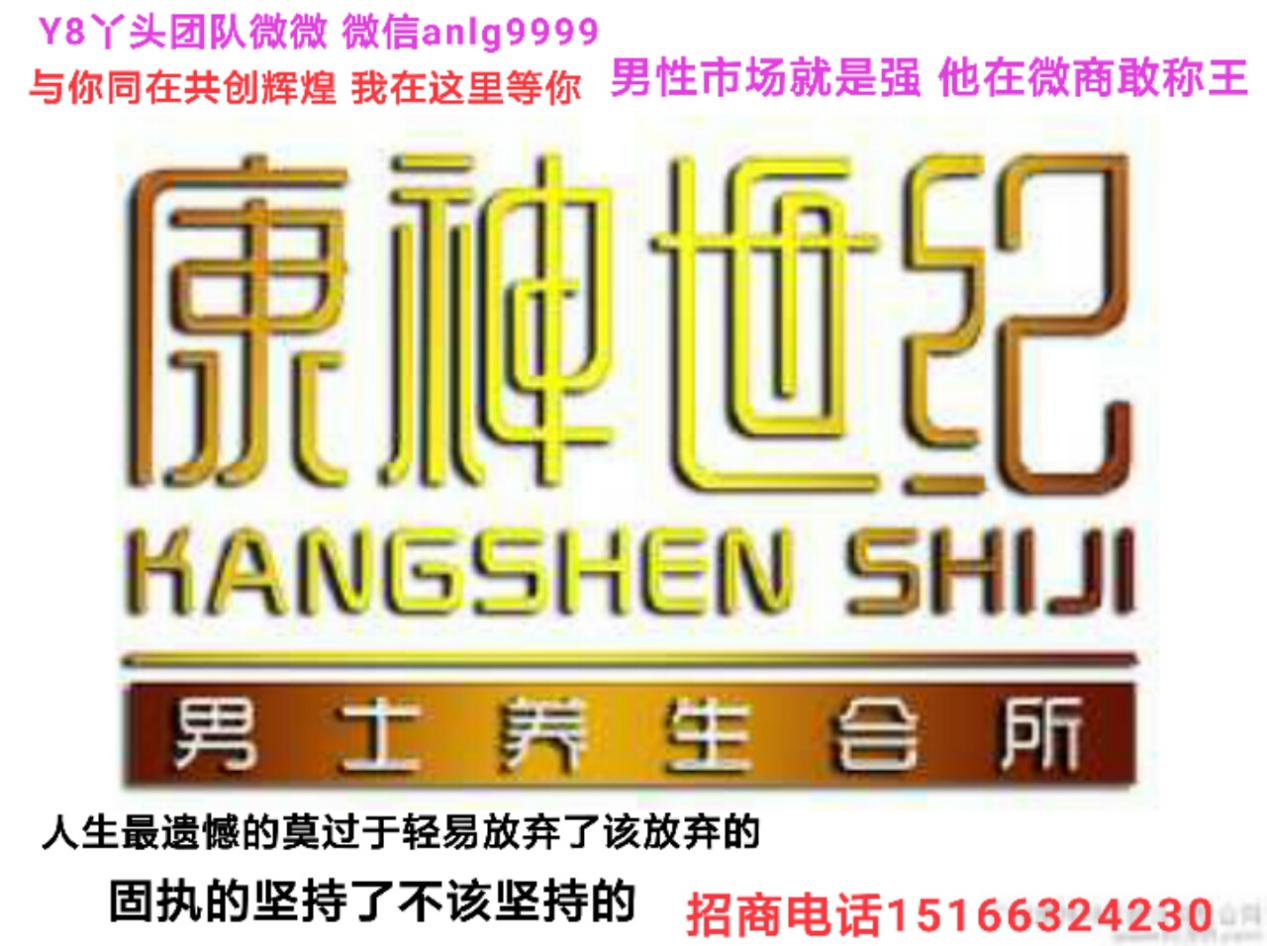 2015相信我们听到最多的热词就是，你是做什么的?答;微商 !没错微商已走进我们的生活、从最初到质疑到现在的认可!微商一路走来充满了传奇色彩，我坚信微商会越走越远、越走越好!!!现在为大家解读目前市场最火爆微商产品排行榜!!什么产品最赚钱风险最小?健康养生产品：高端健康养生品、养生人们越来越重视、健康的身体才是奋斗的根本!（特别是男士养生品），广州康神世纪有限公司是一家专做研发，开发男性养生产品。很多微商代理商都是做康神世纪男士养生产品，月收入过几万。当然，很多人质疑，为什么是男性健康养生产品，让我来告诉您！为什么要选择做这款产品呢?市场前景如何?请听我分析下：第一这个产品面世不久，一直稳扎稳打，从4月份正式进入微商，目前发展了全国几千人的团队，产品畅销国内，赢得了众多顾客的信赖与认可，是实实在在的产品，不像有的产品一面世各种广告狂轰滥炸，可是没多久就消失在人们的视线之中，而康神世纪男性久久系列健康产品是要做长线品牌，持续发展!第二：这是一个利人利己的事情，把健康传递出去，把爱奉献给社会，我们在赚钱的同时保护了更多男性健康，是双方受益的，何乐而不为呢?第三：康神世纪有专业的微商团队，聘请了专业资深导师不定期培训、分享与交流，还有上家一对一的全程指导，不是什么别的团队天天讲课洗脑的，门槛也低，康神世纪团队以诚、立、信赢得顾客的良好口啤，打造了几百人的精诚协作的精英团队，对于创业来讲真正的零投资、零风险、微商小白都能轻易上路！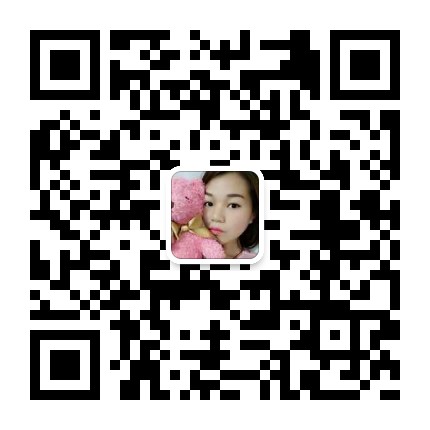 康神世纪总代微微anlg9999欢迎你的加入   携手共创美好未来